May 4, 2012How To Instructions When Placing a Student on HomeboundAn ARC meeting needs to be scheduled.    People to invite should be ARC Chairperson, Regular Education Teacher, Special Education Teacher, Service Providers, and Homebound Instructor.Please be sure to state in the conference summary minutes that the ARC is in agreement for an addendum to be done upon the student’s return to school without the necessity of holding another ARC meeting.   The section of the conference summary and sections of the IEP shown below need to be addressedBelow is the Placement Options and Decisions Section of the Conference Summary.  This section needs to be addressed to show Homebound/Hospital placement decisions.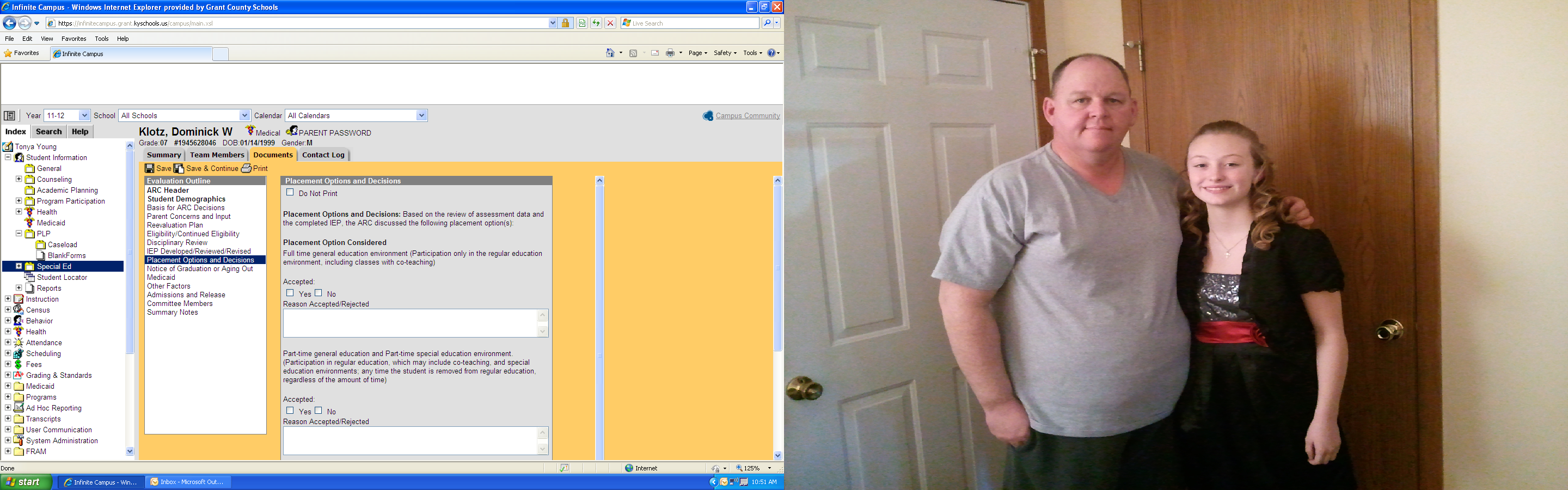 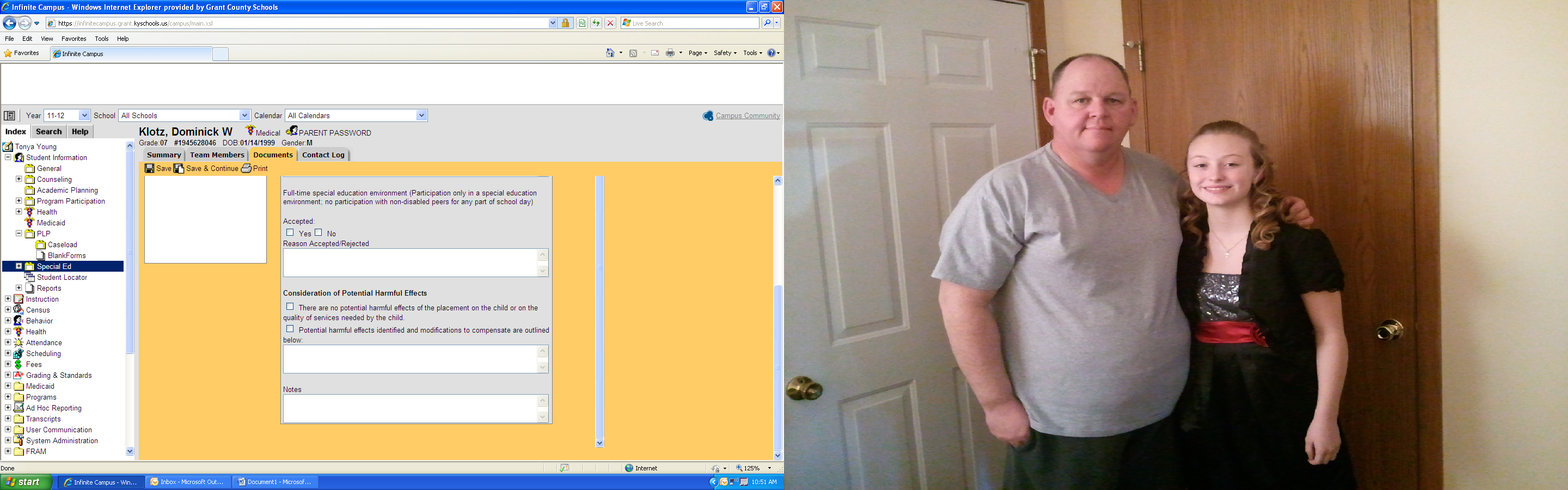 Below is the Enrollment Status Section of the IEP.  The Special Ed Setting needs to show Homebound/Hospital.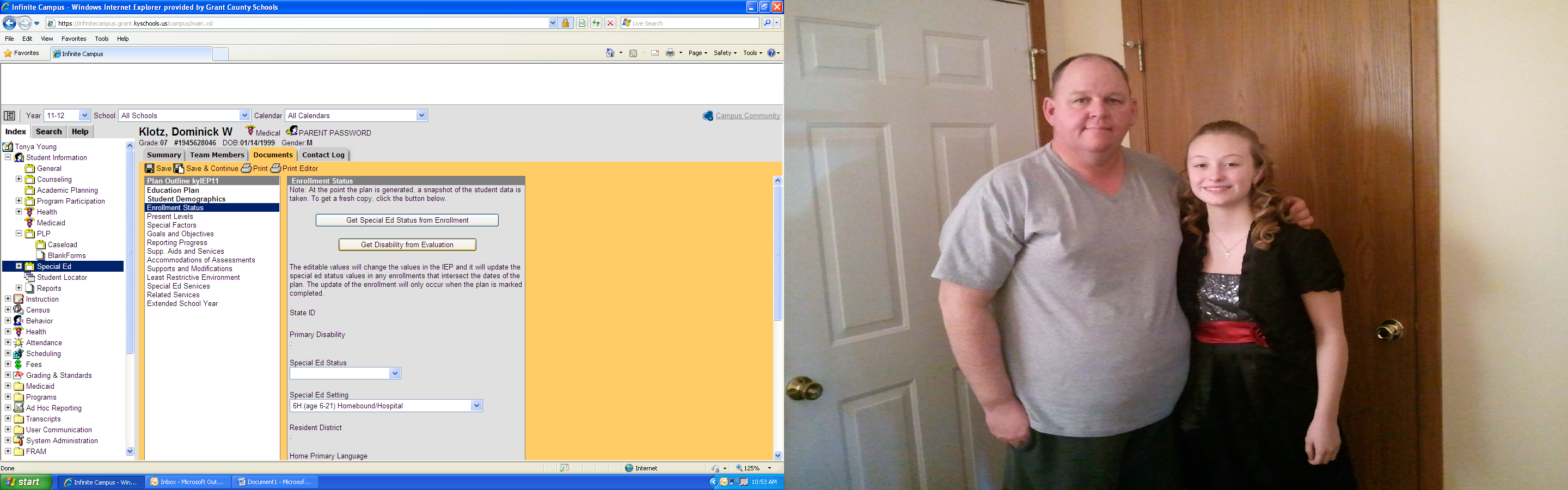 Below is the Least Restrictive Environment Section of the IEP.  This section needs to be addressed to reflect Homebound/Hospital.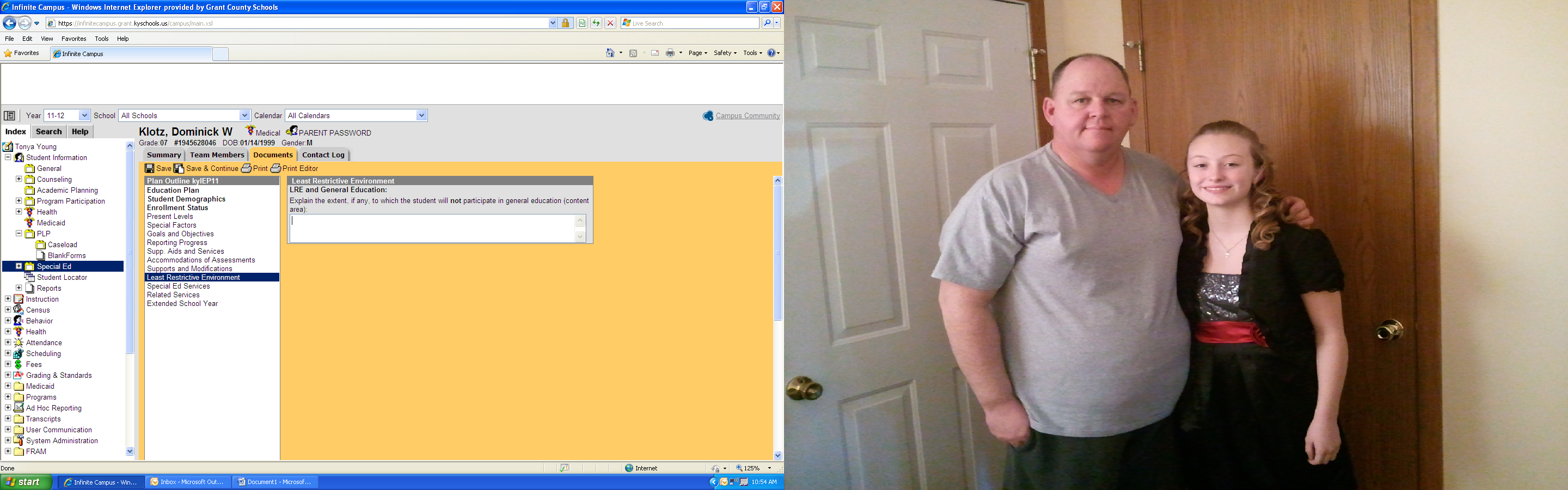 Below is the Special Education Services Section of the IEP.  This section needs to be addressed to show the dates and amount of time for homebound/hospital services.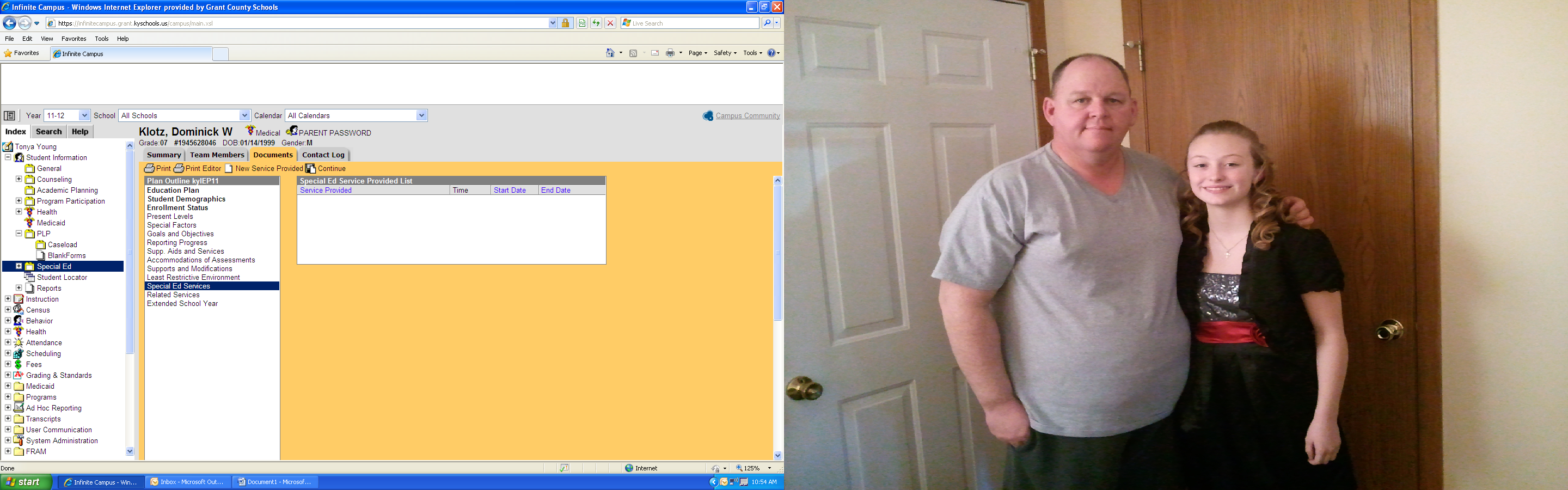 Below is the Related Services Section of the IEP.  This section needs to be addressed to show any related services that are being provided by homebound/hospital.  If the student qualifies for related services, the ARC Committee will need to decide if these services will be provided while on homebound and documentation made in the Conference Summary Minutes.  The Related Services section of the IEP will need to be changed to reflect the decisions of the ARC committee.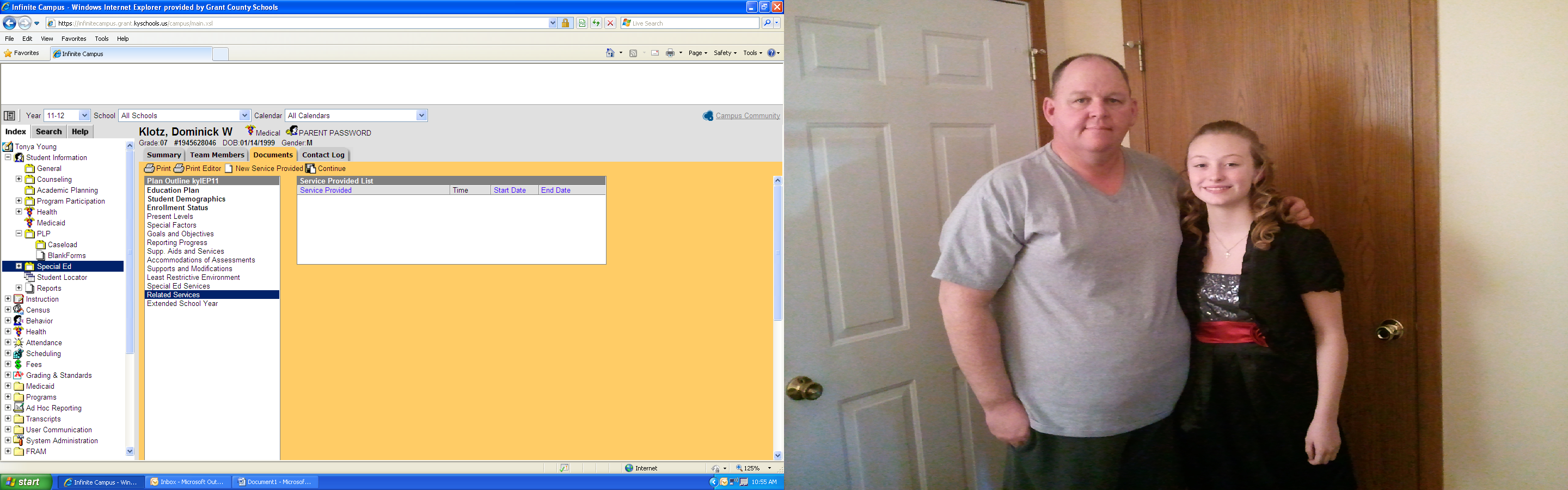 